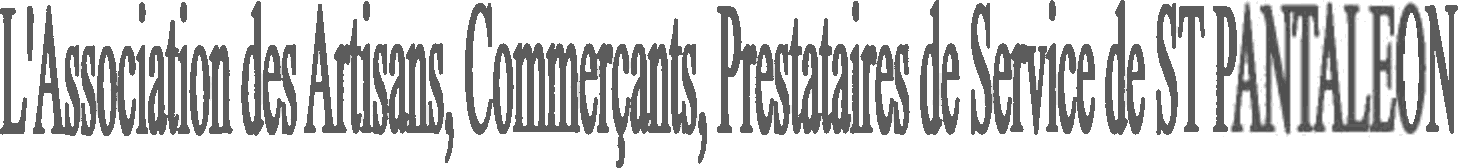 A.seul itition ST PANT AR T’COM Tél : 06 22 23 42 26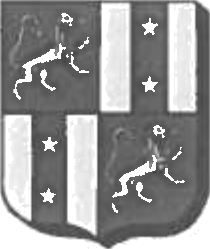 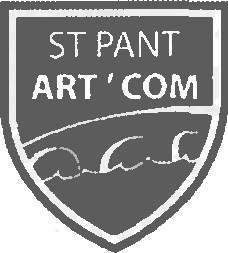 Notre 14'* e Vide Grenier, Antiquité, Brocnnte se déroulern le :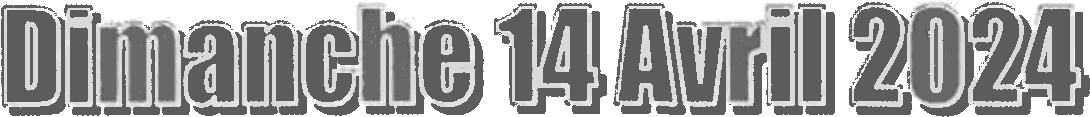 Nous comptons sur votre présence et nous vous demandons de bien vouloir nous retourner le coupon ci-dessous dûment complété accompagné de votre règlement. Un plan d’accès et un numéro d’emplacement vous seront envoyés quelques jours avant la manifestation.Pour recevoir ces informations, merci de nous joindre une enveloppe affranchie à vos noms et adresse.Attention : Réponse pour le 16 mars au  plus tard car les places sont limitées. L’association se réserve le droit de retourner les dossiers d’inscriptions non validés si toutes les places sont déià retenues !Sur place : buvette, frites, grillades, sandwichs, café...Vide grenier : réservation d’un emplacement Cocher la case choisieri 4 mètres : 12 C	ri 8 mètres : 24 CNom     et    Prénom     :..................................................................................................Adresse        :        ............................................................................................................Téléphone       :.........................................................................................................Chef  lieu  d’arrondissement :..............................Canton  : ..........................................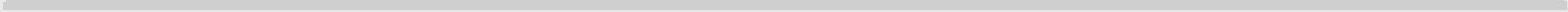 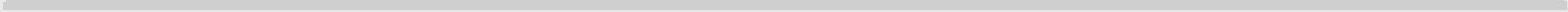 Coupon réponse à retourner à :Association ST PANT ART’COM - la Mairie - 19600 ST PAHTALEON DE LARCHE — Tél : t)6 22 23 42 26Toute demande de réservation non complète ne sera pas prise en compte !(Inscription + attestations + règlement + enveloppe timbrée+ pièce d’identité. Merci de votre compréhension)Les chèques seront libellés à l’ordre de St Pant Art Com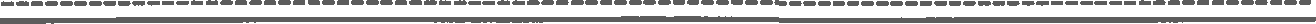 ATTESTATION SUR L’HONNEURJe               soussigné(e)...............................................................................................................domicilié(e).....................................................................................................................atteste ne pas avoir fait plus de 2 vide-greniers en 2024.Fait à St Pantaléon, le 14 avril 2024 Signature